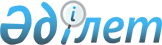 Қазақстан Республикасы Үкiметiнiң 1997 жылғы 1 тамыздағы N 1206 қаулысына толықтыру енгiзу туралы
					
			Күшін жойған
			
			
		
					Қазақстан Республикасы Үкiметiнiң Қаулысы 1997 жылғы 18 қараша N 1604. Күші жойылды - ҚР Үкіметінің 1999.07.06. N 936 қаулысымен. ~P990936



          Қазақстан Республикасының Үкiметi қаулы етедi:




          "Электр желiлерiн тарату компанияларын басқару туралы"
Қазақстан Республикасы Үкiметiнiң 1997 жылғы 1 тамыздағы N 1206
 
 P971206_ 
  қаулысына мынадай толықтыру енгiзiлсiн:




          2-тармақ мынадай мазмұндағы он бiрiншi абзацпен толықтырылсын:




          "Солтүстiк Қазақстан электр желiсiн тарату компаниясы".





     Қазақстан Республикасының
       Премьер-Министрi


					© 2012. Қазақстан Республикасы Әділет министрлігінің «Қазақстан Республикасының Заңнама және құқықтық ақпарат институты» ШЖҚ РМК
				